台州市域铁路S1线一期PPP项目工程小型预制构件管理办法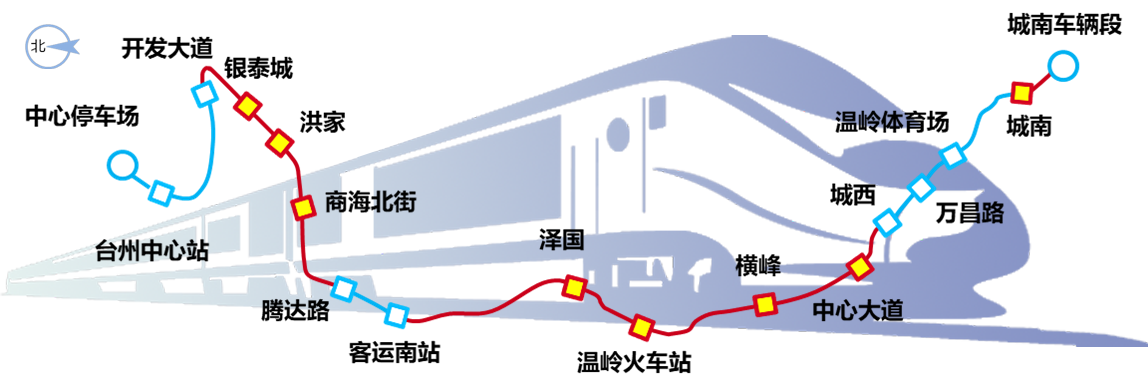 苏州中车建设工程有限公司台州市域铁路S1线一期PPP项目工程总承包项目部二〇一九年六月二十一日目录第一章 总 则	1第二章 预制场地的建设	1第三章 模板的制作	1第四章 开工报告的编制	2第五章 生产预制	2第六章 附 则	3第一章 总则第一条 为了加强台州市域铁路S1线一期工程小型预制构件的管理，提高构件的施工质量，做到文明、规范施工，争创精品工程，特制定本管理办法。第二条 小型预制构件指用于台州市域铁路S1线一期工程的预制块及预制件。第二章 预制场地的建设第三条 预制场地应选址：（1）预制场地的建设。（2）道路通畅，原材料进场及成品运输较便利。（3）水源充足。（4）远离居民区。（5）电力供应方便的地方。第四条 预制场的面积根据工程量的大小确定，且较富余。第五条 预制场的工作区、材料存放区、成品堆放区必须硬化。第六条 预制场工厂生活区与工作区必须公开，且布局合理。第七条 预制场必须修建自流式的养生水池。第八条 预制场必须配有自发电机组、振动台、振动棒、砼试模及试件专用养生间（池）。第九条 预制场电线电路应规范布置，必须设总闸及多个分闸，不得多个用电器共用开关，专人看管。第十条 场区内排水通畅。第十一条 生活及建筑垃圾应集中存放、集中处理，不得随意丢弃。第十二条 预制场内的各种材料必须有标志标识牌，标明材料的规格、型号、产地及检验状态等。第十三条 相应的质量要求、质量目标、施工工艺以及安全生产制度均应上墙。第十四条 不同型式的预制构件应分类堆放整齐，并注明浇筑日期。第三章 模板的制作第十五条 开始施工前，根据图纸要求的尺寸制作相应的模板，建议选择正规的模具生产厂家。第十六条 模板必须具有足够的强度、刚度和稳定性，能可靠地承受施工过程中可能产生的各种荷载，保证预制件各部位形状、尺寸准确。第十七条 模板应制作简单，拆装方便，拆卸时尽量减少模板和杆件的损伤，提高模板的周转率。第十八条 模板板面平整，接缝严密不漏浆。第十九条 模板的数量应满足连续工作2~3天所需的数量。第四章 开工报告的编制第二十条 砼预制构件开工前，应编制专项施工方案，并履行相应的报审程序，同时应编制分项工程开工报告报监理工程师批复，未征得监理工程师批复、不得开工。第五章 生产预制第二十一条 砼的供应混凝土统一由总包部自建站协调供应，不得私自采购商业混凝土或自拌混凝土。第二十二条 砼的浇筑（1）检查模内尺寸，符合要求方能使用。（2）清除模板内的杂物、泥灰、油污等，清完后在靠砼一面涂脱模剂（或干净机油），涂刷要均匀且不得影响砼表面色泽。（3）振捣砼的振捣方式分为三种：插入式振捣、外部振捣及振动台振捣，建议有条件的工区采用振动台振捣。第二十三条 砼预制件的养生和堆放（1）砼预制件拆模必须有一定的强度，确保预制件不起皮、不掉皮、不掉角。（2）砼的养护时间，应根据水泥的品种、气候条件及养护方式确定，不得少于28天。（3）预制件脱模后搬运时必须轻拿轻放，以免碰撞棱角；堆放必须整齐，不得乱堆、乱放，由专人负责指挥堆存。第二十四条 预制件的验收（1）砼预制件养生期完后，可以组织验收。（2）验收标准如下：a、砼预制件尺寸满足图纸要求。（用尺量）b、砼预制件表面光洁度满足规范要求。（目测）c、砼预制件表面蜂窝、麻面、气泡面积不超过表面积的3%。（计算）d、砼预制制作强度达到设计要求。（查抗压强度资料、并取芯进行复核）e、砼预制作不能有掉角、破损现象。（3）验收合格的预制件才能使用。验收不合格的予以废弃。第二十五条 运输（1）应选用车厢较平整较宽敞且较低的运输车运输。（2）预制件应紧密立放于车厢上，不得重叠，四周用麻布或草帘塞紧，防止碰坏预制件。（3）运输车车速应平整。（4）运至安装现场时，用滑板缓慢下滑至相应地点，不得人工抛置。（5）路途损坏的预制件不得用于安装。第六章 附 则第二十六条 本办法自下发之日开始执行，其解释权归总包部工程部。版本制度级别编制审核审批发布日期V1.0项目二级吴增金朱春柏刘小荣2019.6.21